Уважаемые руководители!МКУ «Управление образования администрации Таштагольского муниципального района» информирует, что 20 сентября 2020 года по адресу г. Таштагол, ул. Поспелова, дом 20, МБОУ ДО «ДЮЦ «Созвездие», 2-ой этаж кабинет Музей образования в 12:00 часов состоится сбор районного штаба РДШ.В программе:презентация опыта работы образовательных организаций РДШ;спец.курс по теме: «Аниматор-вожатый».Просим Вас не позднее 15:00 ч. 19 сентября 2020 года на электронную почту centersozvezdie@mail.ru предоставить Ф.И. учащихся – участников сбора (до 5 человек).Подробную информацию Вы сможете узнать по телефону: 8 (906) 981-86-71 -Нина Ивановна Гриневальд, директор МБОУ ДО «ДЮЦ «Созвездие».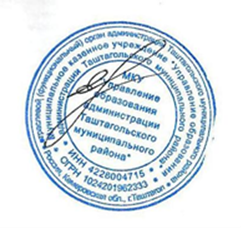 Начальник МКУ «Управление образования администрации Таштагольского	муниципального района»                               	                                Е.Н. Грешилова Исполнитель: Тудегешева К.О.гл. специалист по ВРтел.: 8(38473) 3-26-60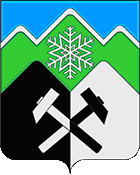 Администрация Таштагольского муниципального районаотраслевой (функциональный) орган администрации Таштагольского муниципального района - муниципальное казенное учреждение «Управление образования администрации Таштагольского муниципального района» (МКУ «Управление образования администрации Таштагольского муниципального района») 652992  Кемеровская обл., г. Таштагол, ул. Поспелова, 20 офис 501Тел/факс: 3-04-93 UOZ_tash@mail.ruАдминистрация Таштагольского муниципального районаотраслевой (функциональный) орган администрации Таштагольского муниципального района - муниципальное казенное учреждение «Управление образования администрации Таштагольского муниципального района» (МКУ «Управление образования администрации Таштагольского муниципального района») 652992  Кемеровская обл., г. Таштагол, ул. Поспелова, 20 офис 501Тел/факс: 3-04-93 UOZ_tash@mail.ruРуководителям образовательных учрежденийот  16.09.2020№ _____Руководителям образовательных учреждений